Капітальний ремонт мереж зовнішнього освітлення міста Костянтинівки, загальна сума 6,7 мл.грн.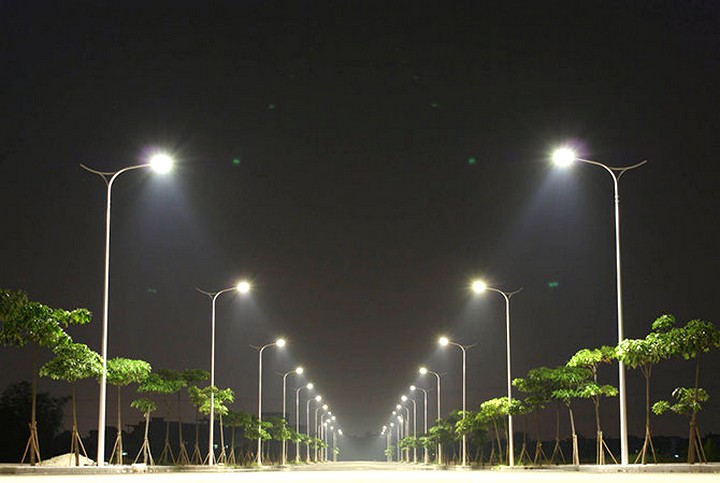 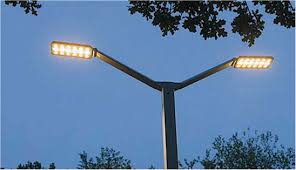 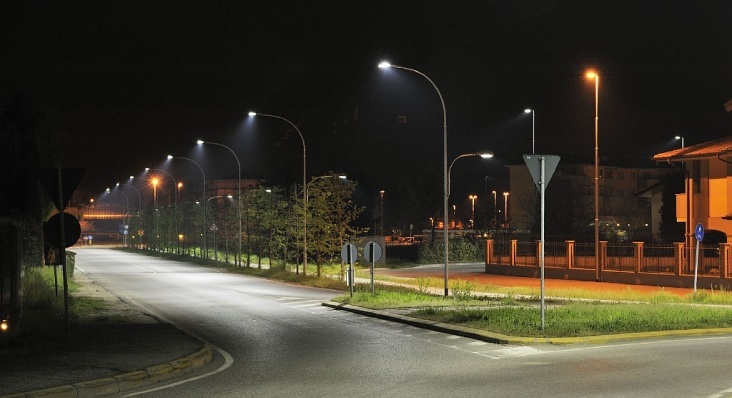 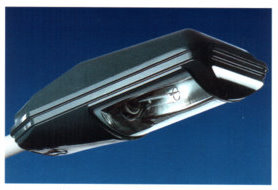 Проспект Ломоносова є дорогою державного значення з досить високою інтенсивністю руху транспорту і пішоходів та входить до складу дороги Н-20 «Слов'янськ-Донецьк-Маріуполь». В результаті проведення  обстеження  стану мереж зовнішнього освітлення  ділянок по пр. Ломоносова, вул. Ємельянова, вул. Правобережна, вул. Білоусова, вул. Мірошниченко,  вул. Томська та  вул. 13-розстрілянних встановлено, що світильники зовнішнього освітлення знаходяться в непридатному стані, лінії електропередач та частина опор системи освітлення під впливом сонячної радіації та атмосферних опадів також прийшли в непридатність. В м. Костянтинівка в вуличних світильниках використовуються в основному застарілі ртутні лампи ДРЛ потужністю              250 Вт, світовий потік яких складає 13500 Лм. На деяких ділянках взагалі відсутні світильники, опори  знаходяться у небезпечному стані, відсутні  магістральні мережі освітлення.	Проектом передбачено проведення реконструкції мереж зовнішнього освітлення: - 	по вул. Правобережна (до перетину з вул. Бутилочною);- 	по вул. Правобережна (від перехрестя  з вул. Бутилочною), вул. Бєлоусова;-	 вул. Бєлоусова, вул. Ємєльянова;- 	пр. Ломоносова (від перетину з                         вул. Ємельянова до перетину з вул. Леваневського);- 	пр. Ломоносова (від перетину з вул.Леваневського до перетину з вул. Героїв праці);- 	пр. Ломоносова (від перетину з вул. Героїв праці до перетину з                                         вул. Мірошниченко);- 	вул. Томська;- 	вул. Правобережна;- 	вул. 13-ти розстріляних робітників.Проектно-кошторисні документації в наявності.В рамках проекту буде створено умови для безпечного пересування біля 120  тисяч мешканців міста, 50 тисяч внутрішньо переміщених осіб та транспорту..  	Впровадження цього проекту  дозволить:- отримати економію бюджетних коштів, за рахунок встановлення нових енергоємних світильників та фотореле і реле часу у щитках управління освітленням для управління світильниками залежно від часу, доби, та умов освітленості;- зменшити на 40% випадки травматизму, дорожньо-транспортних пригод, покращити криміногенну ситуації в місті з причин відсутності освітлення;- знизити навантаження електромереж під час включення світлодіодних світильників.